                                                                                                       ПРОЄКТ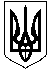 УКРАЇНАМАЛИНСЬКА МІСЬКА  РАДАЖИТОМИРСЬКОЇ ОБЛАСТІР І Ш Е Н Н Я                                малинської МІСЬКОЇ ради    (__________________сесія восьмого скликання)     від         червня 2021   №  Про доповнення переліку об’єктівмалої приватизації комунальної власностіМалинської міської територіальної громади, які можуть бути приватизовані у 2021р.        Відповідно до Законів України «Про приватизацію державного                                і комунального майна», «Про місцеве самоврядування в Україні», враховуючи рекомендації постійної комісії міської ради з питань комунальної власності, житлово-комунального господарства, благоустрою, енергозбереження та транспорту та з метою ефективного управління комунальним майном, забезпечення надходження коштів до бюджету громади, міська рада        ВИРІШИЛА:       1. Доповнити перелік об’єктів малої приватизації комунальної власності Малинської міської територіальної громади, які можуть бути приватизовані                у 2021році об’єктами:        2. Аукціонній комісії здійснити відповідні заходи по приватизації даних об’єктів згідно чинного законодавства.       3. Уповноважити міського голову від імені Малинської міської ради укласти (підписати) договір купівлі-продажу вищезазначених об’єктів з переможцем аукціону.         4.  Контроль за виконанням даного рішення покласти на комісію з питань комунальної власності, житлово-комунального господарства, благоустрою, енергозбереження та транспорту.Міський голова                                                                        Олександр СИТАЙЛО  Леонід МАРТИНЕНКОМихайло ПАРФІНЕНКОЛеся КУЧЕВСЬКА№з/пНазва об’єкта МісцезнаходженняЗагальна площа,(м2)Спосіб приватизації1.Нежитлова будівля, адмінприміщенням. Малинплоща Соборна, 12123,5Аукціон2.Приміщення колишньої ЦРА № 28 м. Малинвул. Грушевського, 6А836,8Аукціон